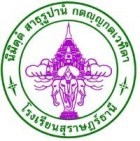 การรับสมัครสอบ TOEICวันเสาร์ ที่ 30 กันยายน 2560 เวลา 13.00 น. – 16.00 น.อาคารหอประชุมลำยอง โรงเรียนสุราษฎร์ธานีการสอบ TOEIC เป็นการสอบวัดระดับทักษธภาษาอังกฤษมาตรฐานระดับสากล โดยนำไปใช้ในด้านต่างๆ เช่น สำหรับพิจารณาทักษะทางภาษาอังกฤษเพื่อรับสมัครเข้าทำงาน ปรับเงินเดือน เลื่อนตำแหน่ง คัดเลือกเพื่อไปอบรมสัมมนาต่างประเทศ และการรับสมัครเข้าศึกษาต่อในระดับมหาวิทยาลัยฯใน หรือต่างประเทศรูปแบบการสอบแบ่งเป็น 2 ส่วนคือ การฟัง (Listening) และ การพูด (Reading) จำนวน 200 ข้อ คะแนนเต็มรวม 990 คะแนน เวลาในการทำข้อสอบคือ 2 ชั่วโมงการรับสมัคร : สำหรับนักเรียนและนักศึกษา (ทุกสถาบัน) หรือบุคคลทั่วไปสมัครด้วยตนเอง ณ ห้องงานบริการทั่วไป อาคาร 3 โรงเรียนสุราษฎร์ธานีกรอกใบลงทะเบียนการสอบ และชำระเงินค่าดำเนินการจัดสอบด้วยตัวเองภายในวันและเวลาราชการ วันที่ 4- ถึง25 กันยายน 2560 *(รับสมัครสอบจำนวนจำกัด)สถานที่จัดสอบ ณ อาคารหอประชุมลำยองโรงเรียนสุราษฎร์ธานีใบผลคะแนน TOEIC มีรูปถ่ายของผู้สอบทุกประเภทการสอบหลักฐานที่ต้องนำมาแสดงในการลงทะเบียนและวันสอบบัตรประจำตัวประชาชน และพร้อมด้วยบัตรนักเรียน (สำหรับนักเรียนระดับมัธยมศึกษา)*แต่งกายชุดสุภาพ (สำหรับนักเรียน แต่งชุดนักเรียนปกติ)ประกาศผลการสอบภายใน 1 สัปดาห์หลังการจากวันจัดสอบสอบถามรายละเอียดการจัดสอบติดต่อคุณกัณศิมายา โทร.083-6356590 Line ID:8855988